Urząd Miejski w Dobrym Mieście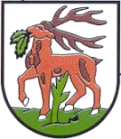 11-040 Dobre Miasto, ul. Warszawska 14Referat Inwestycji i Nieruchomości tel. 89 616 – 14 – 32, 89 616-19-24, fax 89 616 – 14 – 43e-mail: t.wyszynski@dobremiasto.com.plDobre Miasto 30.05.2019 r.IN.6830.1.2019.JŁPrzedsiębiorstwo
Usług Geodezyjnych i Kartograficznych
„KARTO-GRAF”
mgr inż. Zbigniew Tryk
ul. K. I. Gałczyńskiego 1 lok. 2810-089 Olsztyn
ZAPYTANIE OFERTOWENa podstawie § 4 ust.4 Regulaminu udzielania zamówień publicznych, których wartość nie przekracza wyrażonej w złotych równowartości 30.000 euro, stanowiącego załącznik do zarządzenia Nr 0152-2/DGZ/2009 Burmistrza Dobrego Miasta z dnia 14.01.2009r. ze zm. tj. Zarządzenie nr FR.0050.78.2014.EK  Burmistrza Dobrego Miasta z dnia 12.05.2014r., Zarządzenie nr FR.0050.108.2018.EK Burmistrza Dobrego Miasta z dnia 15 maja 2018r. w związku z art. 4 pkt 8 ustawy z dnia 29 stycznia 2004r. Prawo zamówień publicznych (tekst jednolity Dz. U. z 2018r., poz. 1986 ze zm.) zwracam się z prośbą o złożenie oferty cenowej na wykonanie określonego poniżej przedmiotu zamówienia:

przeprowadzenie rozgraniczenia nieruchomości w trybie ustawy z dnia 17 maja 1989r. Prawo geodezyjne i kartograficzne (tekst jednolity Dz.U. z 2019r. poz. 725 ze zm.) i rozporządzenia Ministra Spraw Wewnętrznych i Administracji oraz Rolnictwa i Gospodarki Żywnościowej z dnia 14 kwietnia 1999r. w sprawie rozgraniczenia nieruchomości (Dz.U. z 1999r. Nr 45 poz. 453), jak niżej;przedmiotem zamówienia jest ustalenie przebiegu granic nieruchomości gruntowych oznaczonych  numerami ewidencyjnymi: 223 o pow. 1,2100 ha (droga) położonej w obrębie Głotowo (10), 6 o pow. 0,1576 ha (droga) położonej w obrębie Knopin (11) stanowiące własność Gminy Dobre Miasto z nieruchomościami przyległymi: działka nr 6 (droga) obrębu Knopin (11) z działką nr 218 obrębu Głotowo (10),działka nr 223 (droga) obrębu Głotowo (10) z działką nr 218 obrębu Głotowo (10),działka nr 223 (droga) obrębu Głotowo (10) z działką nr 217/2 obrębu Głotowo (10),działka nr 223 (droga) obrębu Głotowo (10) z działką nr 235 obrębu Głotowo (10),działka nr 223 (droga) obrębu Głotowo (10) z działką nr 236/7 obrębu Głotowo (10),działka nr 223 (droga) obrębu Głotowo (10) z działką nr 236/6 obrębu Głotowo (10),działka nr 6 (droga) obrębu Knopin (11) z działką nr 5/11obrębu Knopin (11).Termin realizacji zamówienia:Proszę o wskazanie ostatecznego terminu wykonania przedmiotu zamówienia - przekazania pełnej dokumentacji niezbędnej do wydania decyzji.Termin i miejsce składania ofert:Ofertę należy złożyć w formie pisemnej w sekretariacie Urzędu Miejskiego w Dobrym Mieście przy ul. Warszawskiej 14 lub przesłać pocztą, faksem lub za pomocą poczty elektronicznej t.wyszyński@dobremiasto.com.pl w terminie do dnia 14.06.2019 r.  Oferta winna być podpisana przez osobę upoważnioną do reprezentowania wykonawcy w obrocie gospodarczym, zgodnie z aktem rejestracyjnym i przepisami prawa. W ofercie należy podać okres ważności oferty oraz zawrzeć oświadczenie o treści: „Oświadczam, że w przypadku wybrania mojej oferty, zrealizuję zamówienie na warunkach w niej określonych”. Kryteria oceny ofert: 100% cenaFormularz ofertowy należy wypełnić zgodnie z dołączonym do niniejszego zapytania wzorem.Szczegółowych informacji udziela:Tadeusz  Wyszyński telefon kontaktowy: 89 616-14-32 e-mail: t.wyszynski@dobremiasto.com.plKierownik Referatu Inwestycji i NieruchomościZ up. BurmistrzaTadeusz WyszyńskiFORMULARZ    OFERTOWYW odpowiedzi na zapytanie ofertowe znak: IN.6830.1.2019.JŁ z dnia 30.05.2019r. dotyczące przeprowadzenia rozgraniczenia nieruchomości w trybie ustawy z dnia 17 maja 1989r.  Prawo geodezyjne i kartograficzne (tekst jednolity Dz.U. z 2019r. poz. 725 ze zm.) i rozporządzenia Ministra Spraw Wewnętrznych i Administracji oraz Rolnictwa i Gospodarki Żywnościowej z dnia 14 kwietnia 1999r. w sprawie rozgraniczenia nieruchomości (Dz.U. z 1999r. Nr 45 poz. 453) jak niżej:przedmiotem zamówienia jest ustalenie przebiegu granic nieruchomości stanowiących własność Gminy Dobre Miasto położonych w obrębie Głotowo i Knopin z nieruchomościami przyległymi: działka nr 6 (droga) obrębu Knopin (11) z działką nr 218 obrębu Głotowo (10),działka nr 223 (droga) obrębu Głotowo (10) z działką nr 218 obrębu Głotowo (10),działka nr 223 (droga) obrębu Głotowo (10) z działką nr 217/2 obrębu Głotowo (10),działka nr 223 (droga) obrębu Głotowo (10) z działką nr 235 obrębu Głotowo (10),działka nr 223 (droga) obrębu Głotowo (10) z działką nr 236/7 obrębu Głotowo (10),działka nr 223 (droga) obrębu Głotowo (10) z działką nr 236/6 obrębu Głotowo, (10)działka nr 6 (droga) obrębu Knopin (11) z działką nr 5/11obrębu Knopin (11) .Składam niniejszą ofertę na wykonanie ww. zamówienia i oferuję:Zobowiązuję się wykonanie zamówienie w terminie:……………………………………… ……………………………(miejscowość, data i podpis)Lp.Zadanie - rozgraniczenie nieruchomościCena netto za wykonanie zadania.Cena brutto za wykonanie zadania.1.działka nr 6 z działką nr 2182.działka nr 223 z działką nr 2183.działka nr 223 z działką nr 217/24.działka nr 223 z działką nr 2355.działka nr 223 z działką nr 236/76.działka nr 223 z działką nr 236/67.działka nr 6 z działką nr 5/11